Design Rational Functions which meet these requirements:f(x) so that the function…has a root at x= 8has a vertical asymptote at x= -5g(x) so that the function…has a root at x= -1/2has a vertical asymptote at x= 3h(x) so that the function…has a root at x= 4has a vertical asymptote at x= 1has a horizontal asymptote at y = 2j(x) so that the function…has a root at x=3/2has a vertical asymptote at x= 4/5 has a horizontal asymptote at y = 2k(x) so that the function…is positive on the left side of the vertical asymptotem(x) so that the function…is positive on the left side of the vertical asymptotehas a root at x= 3has a vertical asymptote at x= 1/2 has a horizontal asymptote at y = -4Given the following graphs of functions, give me a possible function which satisfies both the graph’s roots and the graph’s asymptotes.	8) 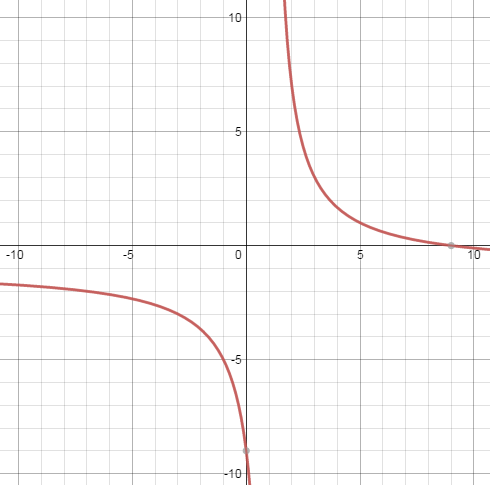 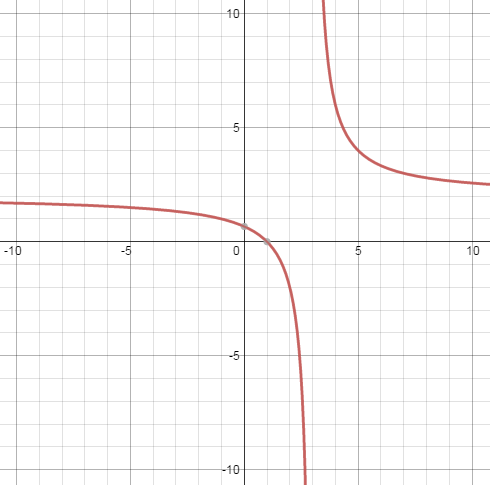 	10) 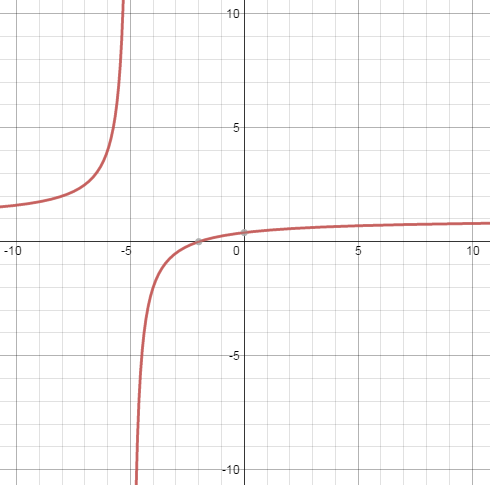 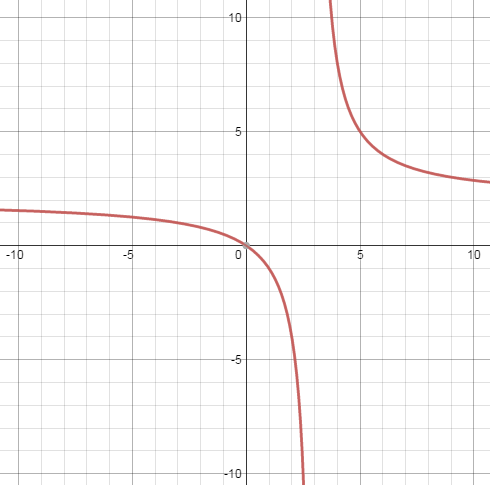 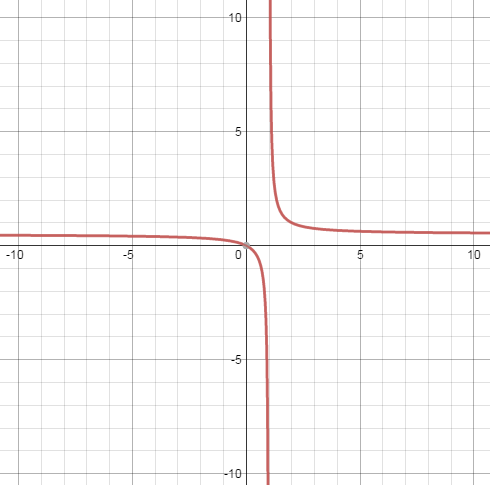 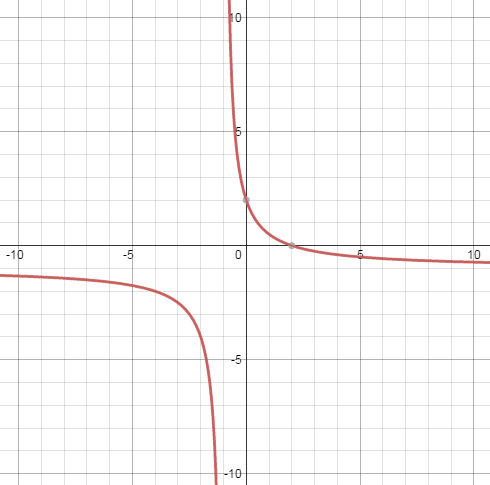 